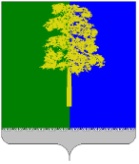 Муниципальное образование Кондинский районХанты-Мансийского автономного округа – ЮгрыАДМИНИСТРАЦИЯ КОНДИНСКОГО РАЙОНАПОСТАНОВЛЕНИЕВ соответствии с Федеральным законом от 27 июля 2010 года № 210-ФЗ                    «Об организации предоставления государственных и муниципальных услуг», постановлением администрации Кондинского района от 13 мая 2011 года № 686               «О порядке разработки, проведения экспертизы и утверждения административных регламентов предоставления муниципальных услуг», постановлением администрации Кондинского района от 09 июня 2015 года № 662 «Об утверждении реестра муниципальных услуг муниципального образования Кондинский район», в целях повышения качества и доступности оказания муниципальных услуг и исполнения муниципальных функций, администрация Кондинского района постановляет:1. Внести в постановление администрации Кондинского района от 21 августа 2018 года № 1672 «Об утверждении административного регламента предоставления муниципальной услуги «Оказание финансовой поддержки субъектам малого и среднего предпринимательства» следующие изменения:В приложении к постановлению:1.1. В абзаце втором пункта 1 раздела I слова «от 29 октября 2018 года № 2116 «О муниципальной программе «Развитие малого и среднего предпринимательства в Кондинском районе на 2019-2025 годы и на период до 2030 года» заменить словами «от 14 ноября 2022 года № 2449 «О муниципальной программе Кондинского района «Развитие малого и среднего предпринимательства».1.2. Пункт второй раздела I после слов «за исключением общераспространенных полезных ископаемых» дополнить словами «и минеральных питьевых вод».1.3. Подпункт 9.5 пункта 9 раздела I изложить в следующей редакции:«9.5. О Фонде пенсионного и социального страхования Российской Федерации на официальном сайте (https://sfr.gov.ru/).».1.4. Абзац седьмой пункта 13 раздела II изложить в следующей редакции: «Фондом пенсионного и социального страхования Российской Федерации».1.5. В абзаце шестом пункта 16 раздела II цифру «3» заменить цифрой «5».1.6. Подпункт 18.1.2 пункта 18 раздела II после слов «по приобретению» дополнить словом «нового».1.7. Абзац второй подпункта 18.1.2 пункта 18 раздела II изложить в следующей редакции:«Копии документов:».1.8. Абзац второй подпункта 18.1.3 пункта 18 раздела II изложить в следующей редакции:«Копии документов:».1.9. Абзац шестой подпункта 18.1.3 пункта 18 раздела II после слова «водоснабжение,» дополнить словом «водоотведение,».1.10. Абзац второй подпункта 18.1.4 пункта 18 раздела II изложить в следующей редакции:«Копии документов:».1.11. Абзац второй подпункта 18.1.5 пункта 18 раздела II изложить в следующей редакции:«Копии документов:».1.12. Абзац второй подпункта 18.1.6 пункта 18 раздела II изложить в следующей редакции:«Копии документов:».1.13. Подпункт 18.1 пункта 18 раздела II дополнить подпунктом 18.1.7 следующего содержания:«18.1.7. По направлению «Возмещение части затрат по обязательной сертификации произведенной продукции».Копии документов:паспорта гражданина Российской Федерации;договора на открытие банковского счета или карточка предприятия Субъекта с указанием банковских реквизитов;сертификатов;договоров на выполнение работ (оказание услуг) по оформлению сертификата, декларации соответствия; с аккредитованной испытательной лабораторией по испытанию образцов;актов выполненных работ (оказанных услуг);документов, подтверждающих факт оплаты за оказанные услуги: платежные поручения, кассовые чеки.».1.14. Подпункты 18.2.2-18.2.3 пункта 18 раздела II изложить в следующей редакции:«18.2.2. Копии документов:паспорта гражданина Российской Федерации;договора на открытие банковского счета или карточки предприятия Субъекта с указанием банковских реквизитов.18.2.3. При возмещении части затрат на приобретение основных средств (оборудование, оргтехника, мебель):договоров на поставку оборудования (основных средств);универсальных передаточных документов (УПД), товарных накладных (форма № торг-12);документов, подтверждающих факт оплаты за приобретение основных средств: платежные поручения, кассовые чеки.».1.15. Подпункт 18.2 пункта 18 раздела II дополнить подпунктами 18.2.4-18.2.10 следующего содержания:«18.2.4. При возмещении части затрат на приобретение инвентаря производственного назначения:договоров на поставку инвентаря производственного назначения;универсальных передаточных документов (УПД), товарных накладных (форма № торг-12);документов, подтверждающих факт оплаты за приобретение инвентаря производственного назначения: платежные поручения, кассовые чеки.18.2.5. При возмещении части затрат, связанных с началом предпринимательской деятельности (расходы на государственную регистрацию юридического лица и индивидуального предпринимателя):документов подтверждающих оплату государственной пошлины (при возмещении затрат по государственной регистрации юридического лица и индивидуального предпринимателя).18.2.6. При возмещении части затрат на аренду (субаренду) нежилых помещений:документов, подтверждающих право аренды (субаренды) на нежилое помещение;актов выполненных работ (оказанных услуг);документов, подтверждающих факт оплаты за оказанные услуги: платежные поручения, кассовые чеки.18.2.7. При возмещении части затрат на оплату коммунальных услуг нежилых помещений:документов, подтверждающих право аренды (субаренды) на нежилое помещение;договоров на оказание коммунальных услуг с поставщиками услуг (энергоснабжение, водоснабжение, теплоснабжение и так далее);актов выполненных работ (оказанных услуг);документов, подтверждающих факт оплаты за оказанные услуги: платежные поручения, кассовые чеки.18.2.8. При возмещении части затрат на рекламу:договоров на оказание рекламных услуг;актов выполненных работ (оказанных услуг);документов, подтверждающих факт оплаты за оказанные услуги: платежные поручения, кассовые чеки.18.2.9. При возмещении части затрат на выплаты по передаче прав на франшизу (паушальный взнос):договора по передаче прав на франшизу (при возмещении затрат на рекламу, выплаты по передаче прав на франшизу (паушальный взнос);актов выполненных работ (оказанных услуг);документов, подтверждающих факт оплаты за оказанные услуги: платежные поручения, кассовые чеки.18.2.10. При возмещении части затрат на ремонтные работы в нежилых помещениях, выполняемые при подготовке помещений к эксплуатации:договоров купли-продажи (поставки) строительных и отделочных материалов;договоров на оказание ремонтных работ, услуг;актов выполненных работ (оказанных услуг);счетов-фактуры за оказанные услуги;универсальных передаточных документов (УПД), товарных накладных (форма № торг-12);документов, подтверждающих факт оплаты товаров, работ, оказанных услуг (платежные поручения, кассовые чеки).».1.16. В абзаце втором подпункта 18.3.1 пункта 18 раздела II слова                                 «в Кондинском районе на 2019-2025 годы и на период до 2030 года» исключить.1.17. Абзац третий подпункта 18.3.1 пункта 18 раздела II изложить                      в следующей редакции:«Копии документов:».1.18. В абзаце втором подпункта 18.3.2 пункта 18 раздела II слова                              «в Кондинском районе на 2019-2025 годы и на период до 2030 года» исключить.1.19. Абзац третий подпункта 18.3.2 пункта 18 раздела II изложить в следующей редакции:«Копии документов:».1.20. Подпункт 18.3.3 пункта 18 раздела II изложить в следующей редакции:«18.3.3. По направлению «Возмещение части затрат на жилищно-коммунальные услуги»:заявление на предоставление муниципальной услуги по оказанию поддержки субъектам малого и среднего предпринимательства, осуществляющим деятельность            в отраслях, пострадавших от распространения новой коронавирусной инфекции,                в рамках реализации муниципальной программы «Развитие малого и среднего предпринимательства»;Копии документов:паспорта гражданина Российской Федерации;договора на открытие банковского счета;документов, подтверждающих право собственности (аренды, субаренды) на нежилое помещение;актов выполненных работ (оказанных услуг);документов, подтверждающих факт оплаты за оказанные услуги: платежные поручения, квитанции к приходным кассовым ордерам.В случае личного обращения в Комитет либо через МФЦ, Заявитель представляет документы, удостоверяющие личность Заявителя (представитель Заявителя) предъявляет документ, удостоверяющий его личность (представитель Заявителя также представляет документ, подтверждающий полномочие действовать от имени Заявителя).При подаче заявления в электронной форме представление документа, удостоверяющего личность Заявителя, не требуется.Требовать от Заявителя представления документов (копий документов),                    не предусмотренных пунктом 18 раздела II Административного регламента,                     не допускается.».1.21. Абзац третий пункта 19 раздела II изложить в следующей редакции:«документ, содержащий сведения о наличии (отсутствии) задолженности                   по уплате налогов, сборов, страховых взносов, пеней и штрафов (УФНС России                    по ХМАО-Югре, Фонд пенсионного и социального страхования Российской Федерации);».1.22. Абзац четвертый пункта 19 раздела II признать утратившим силу.1.23. В пункте 20 раздела II слова «казенное учреждение Ханты-Мансийского автономного округа – Югры «Междуреченский центр занятости населения» заменить словами «Фонд пенсионного и социального страхования Российской Федерации».1.24. В абзаце шестом пункта 26 раздела II слова «в Кондинском районе                     на 2019-2025 годы и на период до 2030 года» исключить.1.25. В абзаце пятом пункта 48 раздела III слова «1 рабочего дня» заменить словами «3 рабочих дней».1.26. В абзаце втором пункта 50 раздела III цифры «10» заменить цифрами «20».1.27. В абзаце девятом пункта 50 раздела III слова «20 рабочих дней» заменить словами «30 календарных дней».1.28. В абзаце четвертом пункта 51 раздела III цифры «20» заменить цифрами «5».1.29. В абзаце восьмом пункта 51 раздела III цифру «5» заменить цифрой «3». 2. Обнародовать постановление в соответствии с решением Думы Кондинского района от 27 февраля 2017 года № 215 «Об утверждении Порядка опубликования (обнародования) муниципальных правовых актов и другой официальной информации органов местного самоуправления муниципального образования Кондинский район» и разместить на официальном сайте органов местного самоуправления Кондинского района Ханты-Мансийского автономного округа – Югры. 3. Постановление вступает в силу после его обнародования.са/Банк документов/Постановления 2023от 26 июня 2023 года№ 692 пгт. МеждуреченскийО внесении изменений в постановление администрации Кондинского района от 21 августа 2018 года № 1672«Об утверждении административного регламента предоставления муниципальной услуги «Оказание финансовой поддержки субъектам малого и среднего предпринимательства»Исполняющий обязанности главы районаА.В.Кривоногов